6 group task in discrete math:Edited at 6am 6 August 2017.1. Move 1 stick to make the expression correct.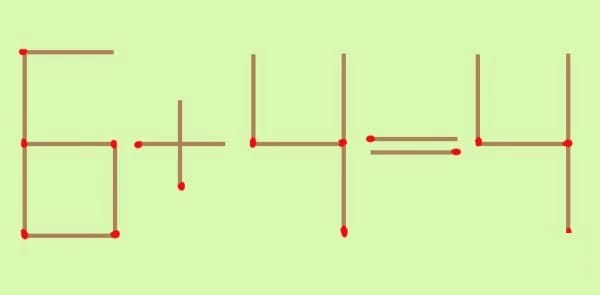 Give all the solutions.Achievements: 2. What are the main achievements in discrete math in August of 2017?Previous tasks:3. Improve your answers to all group tasks and resubmit them. Deadline: as soon as possible.